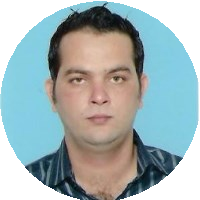  AcademicsTitle	Institute	DateSystem Support Networking & Hardware	Unique Institute Of Technology, Lahore	20172 Months Training Customer Services & Communication skills training.CATCOS INC, Karachi	20051 YEAR diploma in Information Technology	Pearl Computer institute, Karachi	2001 6 MONTHS ORACLE Certification (R.D.B.M.S)	Pearl Computer institute, Karachi	1999 Bachelor's Of Commerce	University of Karachi, Karachi	19993 months training course in IT	ICT INSTITUTE OF TECHNOLOGY, Karachi	1998Intermediate in Commerce	GOVT PREMIER COLLEGE, Karachi	1995Matric in Science Group	OXFORD HIGH SCHOOL, Karachi	1993 Experience	13 yearsCompany	Designation	DurationGenius Computer Systems I-T service provider at University OF HailPakistan Telecommunication Company Limited ( Pakistan )IT Technical Support Executive	Oct 2009 - Jun 2015IT Support Executive	Feb 2007 - Jun 20095.7 years2.3 yearsPAKTEL / INSTAPHONE CELLULAR NETWORK	Customer Service Officer	Jun 2005 - Nov 2006Netsol internet service Provider	Customer Care Officer	Feb 2002 - Dec 20041.4 years2.8 years Work HistoryIT Technical Support Executive	Hail, Saudi ArabiaWorked as an IT Technical Support Executive. Providing technical support to clients.Installed and configured various peripherals: scanners, modems, printers, and digital imaging devices. Installed, diagnosed and upgraded computer systems and software.Ability to convey technical solutions in a clear and concise manner Installing and configuring computer hardware systems and software.Assisting the network manager with support requests.Undertaking analysis, diagnosis and resolution of client problems via phone, e-mail & face to face contact. Raising & maintaining complain tickets and problem records.Imaging of different Operating system on Pc. Analysis and troubleshooting PC hardware . Familiarized with PC hardware and software .Responsible for supporting: Windows XP/Vista/Windows 7, Windows 8,Office 2003,2007 and 2010. Troubleshoot computer equipments, multi function computers, printers etc.Distinguished from the computer software that executes within the hardware. Escalating unresolved problems to other support staff.Taking ownership of problems and tracking them to a successful conclusion.IT Support Executive	Karachi, PakistanResponsible for maintaining quality of service by escalating complaints to concerned Departments. Managing over 300 Seats Users in terms of all kind of software, technical & Hardware  Support.Managed and Administered Windows XP and Windows 7 workstations and laptops. Desktop application support O/S worked on (Windows XP, Windows VISTA & Windows 7. Assistance with training of staff and compiling procedural  documentation.Created and implementation of user based policies and restrictions for contact center Workstations. Network deployment and troubleshooting to all workstations.Ghost making and installation on various model of workstations remote and on site .User Administration (ZTE Agent Management. Installation and configuration of FT and ZTE contact center Applications. Installation and maintenance of FTP Server For ease of access sharing  files.Outlook Installation/configuration and troubleshooting Hardware.Install, repair, maintain, and upgrade desktop and notebook computers as well as  printers.Customer Service Officer	Karachi, PakistanAs a Customer Service Officer, I answered phone questions and worked as part of a team to solve problems that customers  had.I also directed customers to places where they could find answers to related questions and helped provide good customer satisfaction. Ensures and provides quality service to both internal and external  customers.Customer Care Officer	Karachi, PakistanSelling internet accounts, solving billing issues and providing technical support    .Participates and provides expertise as a member of the customer service’s departmental  team.The team's objectives are develop and recommend changes to existing methods and systems to increase the accuracy, efficiency and responsiveness of the customer service department.AwardsBest I-T Support Performance Award Deanship Of Preparatory Year ( University Of Hail ) 2015Project Completion Award DEANSHIP OF I-T & E-LEARNING ( University Of Hail ) 2015IndustriesInformation TechnologyCall CenterImporters/ Distributors/ExportersFunctional Areas                                             Client Services & Customer SupportOperationsLanguagesUrdu - NativeEnglish - MediumArabic - MediumHobbiesReading BooksPlaying CricketIT Equipments